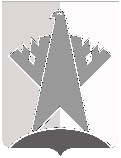 ДУМА СУРГУТСКОГО РАЙОНАХанты-Мансийского автономного округа - ЮгрыРЕШЕНИЕ«24» июня 2022 года                                                                                                          № 270-нпа    г. СургутДума Сургутского района решила:1. Внести в решение Думы Сургутского района от 22 декабря 2006 года 
№ 125 «Об утверждении Положения о порядке и сроках отчёта органов местного самоуправления и должностных лиц местного самоуправления Сургутского района» следующие изменения: 1) в пункте 2.2 главы 2 приложения к решению слова «на сайте муниципального образования Сургутский район» заменить словами «на официальном сайте Сургутского муниципального района Ханты-Мансийского автономного округа – Югры»;2) в пункте 7.3 главы 7 приложения к решению слова «на официальном сайте муниципального образования Сургутский район» заменить словами «на официальном сайте Сургутского муниципального района Ханты-Мансийского автономного округа – Югры».2. Решение вступает в силу после его официального опубликования (обнародования). О внесении изменений в решение Думы Сургутского района от 22 декабря 2006 года № 125 «Об утверждении Положения о порядке и сроках отчёта органов местного самоуправления и должностных лиц местного самоуправления Сургутского района»Председатель Думы Сургутского районаВ.А. Полторацкий«24» июня 2022 годаИсполняющий полномочия главы Сургутского районаМ.А. Асадуллаев «24» июня 2022 года